AANVRAAG EVENEMENT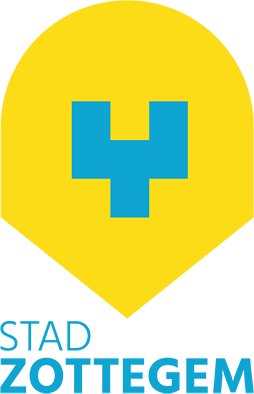 Dit formulier moet ten laatste 2 maanden voor het evenement worden ingediend via mail aan secretariaat@zottegem.be en veiligheid@zottegem.be.Organisator - contactpersoon 1Vereniging: Naam: Adres: Telefoon: E-mail: Organisator - contactpersoon 2Naam: Adres: Telefoon: E-mail: Verantwoordelijke ter plaatseNaam: Adres: Telefoon: E-mail: Verantwoordelijke voor de naleving van het geluidsniveauNaam: Adres: Telefoon: E-mail: Gegevens van het evenementNaam: Datum: Adres: Verwacht aantal personen: Bekijk steeds de coronabarometer voor publieksevenementen. Je vindt daarin de maatregelen die van toepassing zijn voor jouw evenement.De barometer is steeds up-to-date op https://coronabarometer.beOmschrijving van het evenementBijvoorbeeld optreden, buurfeest, schoolfeest, huwelijk, rommelmarkt, tentoonstelling,…Omschrijving van de locatieVoeg als bijlage tevens een inplantingsplan of schets toe. Voeg bij een ommegang tevens een opsomming van de straten of het parcours toe.Aard van de locatie Openlucht Tent (een verankering in de openbare weg is verboden) Zaal Loods Andere, namelijk: Specifieer de locatie Markt, namelijk:  Plein, namelijk:  Park, namelijk:   Openbare wegWanneer u gebruik maakt van de openbare weg Inname voetpad Inname straat/straten/parkeerplaatsen, namelijk:Wilt u op de openbare weg een parkeer- en/of stilstandsverbod? Nee Ja, namelijk :Straat/straten: Datum en uur: OpbouwData: Beginuren: Einduren: ActiviteitData: Beginuren: Einduren: AfbraakData: Beginuren: Einduren: Wordt er elektronisch versterkte muziek gespeeld? Nee Ja, achtergrondmuziek tot 85 dB(A) (bv. een buurtfeest)Beginuren:  van de afwijking van de geluidsnormen.Einduren:  van de afwijking van de geluidsnormen. Ja, onder de 95 dB(A), gemiddeld gemeten over 15 minuten (bv. een kleine fuif, een optreden, livemuziek van het stillere genre)Beginuren:  van de afwijking van de geluidsnormen.Einduren:  van de afwijking van de geluidsnormen. Ja, onder de 100 dB(A), gemiddeld gemeten over 60 minuten (bv. een grote fuif, Rock Zottegem, Dance D-Vision,…)Beginuren:  van de afwijking van de geluidsnormen.Einduren:  van de afwijking van de geluidsnormen.Logistieke ondersteuningVoor Zottegemse verenigingen en Zottegemse scholen wordt volgend materieel gratis in bruikleen gegeven. Verenigingen aangesloten bij adviesraden en Zottegemse scholen kunnen tevens materieel gebruiken, mits betaling, via de de jeugddienst:Beislovenstraat 4, 9620 Zottegem09 364 65 06jeugddienst@zottegem.bewww.jonginzottegem.be.Voor de Zottegemse inwoners bedraagt de huurvergoeding voor het mobiel podium € 327,50 voor de eerste dag en € 132 voor iedere bijkomende dag. De huurvergoeding voor de stedelijke kiosken bedraagt € 51,50 voor de eerste dag en € 23 voor iedere bijkomende dag. Het gebruik van dranghekken is gratis. Dranghekken (1 dranghek is 2 meter).Aantal stuks:   Groot mobiel podium (4,5m x 8m) Klein mobiel podium (2,5m x 4m) Podiumelementen (1 podiumelement is 2,5m x 1,25m)Aantal stuks: Hoogte podiumelementen 20 cm 40 cm 60 cm 90 cm KioskenAantal stuks:   TentoonstellingspanelenAantal stuks:   Plooitafels (20 ter beschikking)Aantal stuks:   Plooistoelen (200 ter beschikking)Aantal stuks:  Opgelet: de plooitafels en plooistoelen worden enkel ter beschikking gesteld aan erkende Zottegemse verenigingen en Zottegemse scholen. De gebruikers moeten zelf instaan voor het afhalen en terugbrengen van zowel de tafels als de stoelen.MuziekVoor de organisatie van een activiteit met muziek dient u zich desgevallend in regel te stellen met Sabam (www.sabam.be) en de Billijke Vergoeding (www.bvergoed.be). Bezoek tevens www.lne.be/geluidsnormen voor de te nemen maatregelen.Openbaar waterleidingsnetWanneer men gebruik wenst te maken van het openbaar waterleidingsnet dient contact opgenomen te worden met Water-link (www.water-link.be). Publiciteit/bewegwijzeringDe stad stelt twee aanplakzuilen ter beschikking voor het aanbrengen van tijdelijke publiciteit, met name aan het stedelijk jeugdcentrum De Muze en aan de feestzaal Bevegemse Vijvers.De publiciteit die op deze aanplakzuilen wordt aangebracht dient volgende gegevens te vermelden:Naam van de organisatorNaam en adres van de verantwoordelijke uitgeverDatum, aanvangsuur, prijzen van de tickets, wijze waarop gereserveerd kan worden.Voor CC Zoetegem – zaal Rhetorica dient de naam en het adres vermeld te worden van de locatie: CC Zoetegem – zaal RhetoricaHospitaalstraat 20, 9620 Zottegem.Het is in Zottegem verboden om zonder voorafgaandelijke schriftelijke toestemming van het College van Burgemeester en Schepenen, tijdelijke publiciteitsborden en/of bewegwijzeringsborden voor de aankondiging van bepaalde activiteiten te plaatsen langs de wegen. U kunt hiervoor een aanvraag richten aan secretariaat@zottegem.be of per brief:College van burgemeester en schepenenGustaaf Schockaertstraat 7, 9620 ZottegemDeze aanvraag gebeurt bij voorkeur twee maanden voor de activiteit. VerzekeringAls organisator van een activiteit bent u verantwoordelijk en kunt u naderhand aansprakelijk worden gesteld voor gebeurlijke ongevallen. Als je vereniging een activiteit organiseert is het wenselijk om een verzekering burgerlijke aansprakelijkheid af te sluiten.Bovendien worden organisatoren van activiteiten waar vrijwilligers worden ingezet verplicht om ook voor deze vrijwilligers een verzekering burgerlijke aansprakelijkheid af te sluiten.U sluit een polis af bij een verzekeringsmaatschappij naar keuze of u doet een beroep op de gratis provinciale collectieve verzekering voor vrijwilligerswerk. Hiervoor kunt u terecht bij onze dienst Verzekeringen:

Administratief Centrum Sanitary
Gustaaf Schockaerstraat 7, 9620 Zottegem
09 364 64 76
verzekeringen@zottegem.be 
U dient uw activiteit steeds aan te geven bij Belfius, ten laatste 3 dagen voor aanvang van de activiteit via www.belfius-verzekeringen.be. Pagina1 / 1Contact SecretariaatStad Zottegem Gustaaf Schockaertstraat 79620 Zottegem09 364 64 52secretariaat@zottegem.beFormulierDatumHandtekening